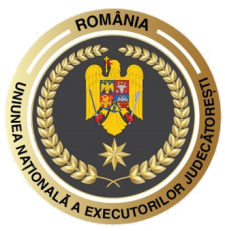 CAMERA EXECUTORILOR JUDECĂTORESTIDE PE LÂNGĂ CURTEA DE APELALBA IULIAstr.Regina Maria, nr.2, birou 10,  loc. Alba Iulia, jud. Alba, cod: 510111, telefon - fax: 0258/810834e-mail: cejalba@yahoo.com; site:www.cejalbaiulia.ro; CUI:13848356ANUNŢ ORGANIZARE CONCURSURI ŞI EXAMENE 2015Uniunea Națională a Executorilor Judecătorești, sub coordonarea și controlul Ministerului Justiției, organizează în București, următoarele examene și concursuri pentru anul 2015: 10.11.2015 - examenul de admitere în profesie pentru executorii judecătoreşti stagiari;10.11.2015 - concursul pentru schimbări de sediu;11.11.2015 - examenul de definitivat pentru executorii judecătoreşti stagiari;11.11.2015 - concursul sau examenul de admitere în profesia de executor judecătoresc pentru persoanele care au exercitat timp de 3 ani funcții de specialitate juridică.În vederea înscrierii la concursurile și examenele ce urmează a fi organizate de către Uniunea Națională a Executorilor Judecătorești în luna noiembrie 2015, candidații au obligația să depună, într-un dosar cu şină, în ordinea enumerării, următoarele acte, în vederea ducerii la îndeplinire a condiţiilor prevăzute de lege:Cerere de înscriere (model tipizat ce poate fi descărcat de pe site-ul UNEJ, de pe site-ul CEJ sau poate fi procurat de la sediul Camerelor Executorilor Judecătorești de pe lângă Curțile de Apel);Act de identitate (BI sau CI) – copie conformă cu originalul;Certificat de naştere şi certificat de căsătorie (dacă este cazul) – copie conformă cu originalul;Certificat naștere copil (dacă este cazul) – copie conformă cu originalul;Diplomă de licenţă în studii juridice - copie legalizată;Carnet de muncă (dacă este cazul) –– copie conformă cu originalul (numai pentru concursul sau examenul de admitere în profesia de executor judecătoresc pentru persoanele care au exercitat timp de 3 ani funcții de specialitate juridică);Adeverință de vechime din care să reiasă vechimea în domeniul juridic - în original(numaipentru concursul sau examenul de admitere în profesia de executor judecătoresc pentru persoanele care au exercitat timp de 3 ani funcții de specialitate juridică);Declaraţie pe propria răspundere din care să reiasă că persoana care își depune candidatura are capacitate deplină de exerciţiu;Cazier judiciar; Adeverinţă medicală din care să rezulte că persoana care candidează este aptă din punct de vedere medical să exercite profesia de executor judecătoresc; Referat din partea executorului judecătoresc îndrumător (numai pentru examenul de definitivat pentru executorii judecătorești stagiari); Adeverință eliberată de Colegiul Director al CEJ din care să reiasă aprobarea reducerii de stagiu, dacă este cazul (numai pentru examenul de definitivat pentru executorii judecătorești stagiari); Chitanţă de plată a taxei de înscriere;  2 fotografii color ( tip C.I.).Cererile viitorilor candidați se vor depune, în termenul legal, după cum urmează: 
• La sediul Camerei Executorilor Judecătoreşti în a cărei circumscripție se află localitatea în care domiciliază candidatul, pentru examenul de admitere în profesie pentru executorii judecătoreşti stagiari; 
• La sediul Camerei Executorilor Judecătoreşti în a cărei circumscripție candidatul are sediul biroului, pentru concursul pentru schimbări de sediu; 
• La sediul Camerei Executorilor Judecătoreşti în a cărei circumscripție candidatul a efectuat stagiul, pentru examenul de definitivat pentru executorii judecătoreşti stagiari; 
• La sediul Camerei Executorilor Judecătoreşti în a cărei circumscripție se află localitatea în care domiciliază candidatul, pentru concursul sau examenul de admitere în profesia de executor judecătoresc pentru persoanele care au exercitat timp de 3 ani funcții de specialitate juridică. În cadrul ședinței ce a avut loc în data de 11.09.2015, prin Hotărârile Consiliului UNEJ nr. 86/11.09.2015, nr. 87/11.09.2015, nr. 88/11.09.2015 și nr. 89/11.09.2015 au fost aprobate următoarele taxe de înscriere la concursurile sau examenele ce vor avea loc în luna noiembrie 2015, astfel:1500 lei pentru examenul de admitere în profesie pentru executorii judecătoreşti stagiari, urmând ca 20% din cuantumul taxei, respectiv suma de 300  lei, să fie achitată în contul Camerei Executorilor Judecătoreşti în a cărei circumscripție se află localitatea în care domiciliază candidatul, iar 80%, respectiv suma de 1200 lei va fi achitată în contul UNEJ, IBAN: RO63BRDE445SV01283174450 BRD – Agenţia Dacia – CIF 13794361;3000 lei pentru concursul pentru schimbări de sediu, urmând ca 20% din cuantumul taxei, respectiv suma de 600  lei, să fie achitată în contul Camerei Executorilor Judecătoreşti în a cărei circumscripție candidatul are sediul biroului, iar 80%, respectiv suma de 2400 lei va fi achitată în contul contul UNEJ, IBAN: RO63BRDE445SV01283174450 BRD – Agenţia Dacia – CIF 13794361;1500 lei pentru examenul de definitivat pentru executorii judecătoreşti stagiari, urmând ca 20% din cuantumul taxei respectiv suma de 300  lei, să fie achitată în contul Camerei Executorilor Judecătoreşti în a cărei circumscripție candidatul a efectuat stagiul, iar 80%, respectiv suma de 1200 lei va fi achitată în contul contul UNEJ, IBAN: RO63BRDE445SV01283174450 BRD – Agenţia Dacia – CIF 13794361;5000 lei pentru concursul sau examenul de admitere în profesia de executor judecătoresc pentru persoanele care au exercitat timp de 3 ani funcții de specialitate juridică, urmând ca 20% din cuantumul taxei, respectiv suma de 1000 lei, să fie achitată în contul Camerei Executorilor Judecătoreşti în a cărei circumscripție se află localitatea în care domiciliază candidatul, iar 80%, respectiv suma de 4000 lei va fi achitată în contul UNEJ, IBAN: RO63BRDE445SV01283174450 BRD – Agenţia Dacia – CIF 13794361.Menționăm faptul că, după expirarea termenului legal privind depunerea cererilor în vederea înscrierii la concursuri sau examene, cererile persoanelor interesate nu vor mai fi luate în considerare din motiv de tardivitate.	În ataşamente regăsiţi tematica stabilită în vederea susţinerii examenelor/concursurilor menţionate mai sus, modelul cererii de înscriere la examen  şi al contestaţiei.